เอกสารแนบ ๘(แนบท้ายประกาศ อ.ก.ค.ศ.เขตพื้นที่การศึกษาประถมศึกษาบุรีรัมย์ เขต 4  ลงวันที่  ๒๘  มีนาคม  ๒๕๖๗)ที่ ศธ................../...................					โรงเรียน......................................................								อำเภอ..........................จังหวัด.....................		หนังสือฉบับนี้ให้ไว้เพื่อรับรองว่า นาย/นาง/นางสาว.......................................................................วุฒิ (ตัวย่อ)..................................................สาขาวิชาเอก.....................................................................ผู้สมัครเข้ารับการคัดเลือกเพื่อบรรจุเข้ารับราชการเป็นข้าราชการครูและบุคลากรทางการศึกษา ตำแหน่งครูผู้ช่วย กรณีที่มีความจำเป็นหรือมีเหตุพิเศษ สังกัดสำนักงานคณะกรรมการการศึกษาขั้นพื้นฐาน ปี พ.ศ. 2567 ปัจจุบันเป็นอัตราจ้าง/ลูกจ้างชั่วคราว ซึ่งจ้างจากเงินรายได้ของสถานศึกษา (หมายถึง เงินบริจาค ค่าธรรมเนียม ค่าบริการ ค่าตอบแทนจากการให้บริการ การลงทุน การใช้ทรัพย์สินของสถานศึกษา โดยมีการนำเข้าระบบบัญชีของสถานศึกษา และนำไปใช้จ่ายตามกฎหมายหรือระเบียบที่ทางราชการกำหนด หรือเงินรายได้อื่น ตามกฎหมายหรือระเบียบว่าด้วยการนั้น)		โรงเรียน......................................................................อำเภอ......................................................สังกัด สพป./สพม....................................................ตั้งแต่วันที่..................เดือน.................................พ.ศ..............ถึงวันที่..................เดือน...................................พ.ศ..................... รวมทั้งสิ้น.............ปี................เดือน..............วัน(นับถึงวันปิดรับสมัครวันสุดท้าย) 		ให้ไว้  ณ  วันที่................เดือน..............................พ.ศ.......................(ลงชื่อ).....................................................(................................................................)ผู้อำนวยการโรงเรียน...................................................หมายเลขโทรศัพท์......................................................หมายเหตุ   ให้แนบหลักฐานที่แสดงให้เห็นว่าเป็นการจ้างเหมาด้วยเงินรายได้ของสถานศึกษา ซึ่งเป็นเงินที่ 	     สถานศึกษาได้รับไว้ โดยมีการนำเข้าระบบบัญชีของสถานศึกษา และนำไปใช้จ่ายตามกฎหมายหรือ                ระเบียบที่ทางราชการกำหนดหนังสือรับรองกรณีจ้างจากเงินรายได้ของสถานศึกษา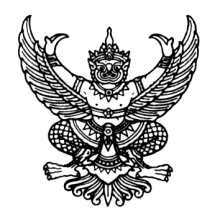 